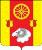 АДМИНИСТРАЦИЯ РЕМОНТНЕНСКОГО СЕЛЬСКОГО ПОСЕЛЕНИЯ РЕМОНТНЕНСКОГО РАЙОНАРОСТОВСКОЙ ОБЛАСТИПОСТАНОВЛЕНИЕ19.05.2021 г.                                        № 81                               с. РемонтноеО внесении изменений в Постановление Администрации Ремонтненского сельского поселения «Об   утверждении порядка организацииярмарок на территории Ремонтненскогосельского поселения и продажи товаров(выполнения работ, оказания услуг) наних» № 240 от 26.09.2016 г.В целях реализации постановления Правительства Ростовской области от 07.11.2013 № 681 «Об утверждении Порядка организации ярмарок на территории Ростовской области и продажи товаров (выполнения работ, оказания услуг) на них», постановления Правительства Ростовской области  «О внесении изменений в постановление Правительства Ростовской области от 07.11.2013 № 681» от 29.04.2021 г. № 345ПОСТАНОВЛЯЮ:    В разделе 2 приложения: 1. Пункт 2.2 изложить в редакции: «2.2. Ярмарки проводятся на находящихся в государственной, муниципальной либо частной собственности земельных участках, плоскостных сооружениях, соответствующих противопожарным, санитарно-эпидемиологическим, градостроительным требованиям и включенных в Перечень мест организации ярмарок.».2. Пункт 2.6 изложить в редакции:«2.6. В случае, если организатором ярмарки является юридическое лицо, индивидуальный предприниматель, они не позднее чем за 30 дней до начала ярмарки направляют в исполнительно-распорядительный орган муниципального образования Ростовской области заявку об организации ярмарки (далее – заявка).Заявка составляется в произвольной форме и содержит:полное и сокращенное наименование (при наличии), в том числе фирменное наименование юридического лица, место его нахождения, основной государственный регистрационный номер юридического лица и данные документа, подтверждающего факт внесения сведений о юридическом лице в Единый государственный реестр юридических лиц, – если организатором ярмарки является юридическое лицо;фамилию, имя и отчество (при наличии) индивидуального предпринимателя, место его жительства, реквизиты документа, удостоверяющего его личность, государственный регистрационный номер записи о государственной регистрации индивидуального предпринимателя и данные документа, подтверждающего факт внесения сведений об индивидуальном предпринимателе в Единый государственный реестр индивидуальных предпринимателей, – если организатором ярмарки является индивидуальный предприниматель;место проведения ярмарки;срок проведения ярмарки;вид ярмарки;тип ярмарки;количество торговых мест на ярмарке, в том числе количество торговых мест, предоставляемых на безвозмездной основе.К заявке прилагается заверенная организатором ярмарки копия документа, подтверждающего право владения (пользования, распоряжения) земельным участком либо плоскостным сооружением, предполагаемым для использования под место проведения ярмарки.».3. Настоящее постановление вступает в силу с 19.05.2021 года.4. Контроль за исполнением постановления оставляю за собой.И.о. главы Администрации Ремонтненского сельского поселения                                                          И.В. СлавгородскаяСербина Е.А.(88637903-13-80